FederazioneLavoratoridellaConoscenzaFrosinoneLatinaViaCerveteri2/A–04100Latina ViaMolaVecchia2/A-03100 Frosinonewww.flcgilfrosinonelatina.itLatina 02/02/2024Al Dirigente scolastico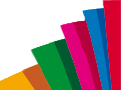 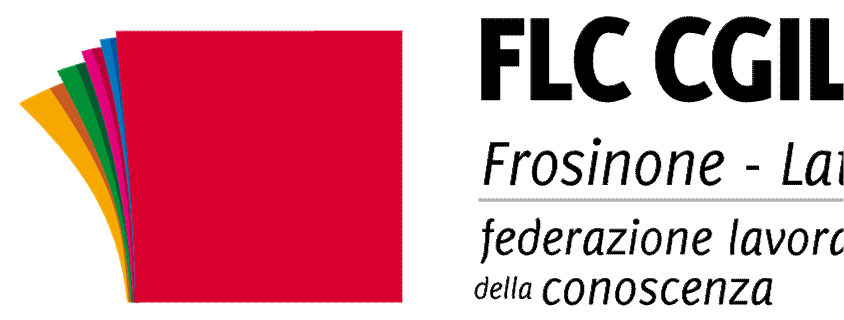 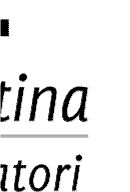 Oggetto:Assemblea online Docenti supplenti brevi e saltuariLa scrivente O.S. comunica che giovedì 8 febbraio dalle16,00 alle ore18,30Si terrà in	modalità	da	remoto	sulla Piattaforma	GoogleMeet	al	seguente link https://meet.google.com/xux-psfg-xhk un’Assemblea Online dei docenti supplenti brevi e temporanei di ogni ordine e grado per affrontare il tema dell’emissione Speciale NoiPAe ritardi cronici nel pagamento degli stipendi.L'incontro ha l'obiettivo di costruire una mobilitazione generale per far in modo che il Ministero regolarizzi i pagamenti mese per mese.Inoltre sarà occasione per affrontare gli aggiornamenti legati al prossimo rinnovo GPS 2024.È consigliabile, per chi non lo avesse già fatto, compilare il modulo di monitoraggio della Campagna “Il Lavoro va Pagato!” per partecipare al monitoraggio sugli stipendi ancora non erogati. Il modulo è compilabile al seguente link https://urly.it/3zb--Si invitano le istituzioni scolastiche di diramare la presente comunicazione e la locandina in allegato in albo online di istituto e di informare il personale docente interno destinatario dell'iniziativa.Cordiali saluti e auguri di buon lavoro.La Segretaria Generale FLC CGIL Frosinone LatinaClelia Allocca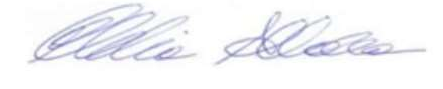 